KARTA UCZESTNICTWA W SAMORZĄDOWYM KONKURSIENASTOLATKÓW „OŚMIU WSPANIAŁYCH”....................................pieczęć zgłaszającego 
(w przypadku instytucji)INFORMACJE O KANDYDACIEKATEGORIA W KTÓREJ STARTUJE UCZESTNIK (ZAZNACZ “X”)        ÓSEMKA:ÓSEMKA JUNIOR (KLASA 7 – 8 PODST.) ÓSEMKA SENIOR (KLASA 1 – 5 SZKOŁY PONADPODST.) INFORMACJE O ZGŁASZAJĄCYM (RODZIC/OPIEKUN PRAWNY):INFORMACJE O OPINIUJĄCYM:OPIS DOKONAŃ KANDYDATA (WYPEŁNIA OPINIUJĄCY)Co najmniej dwie rekomnedacje potwierdzające dokonania kandydata i spełnienie przez niego warunków konkursu. Rekomendacje muszą być opieczętowane i podpisane przez osoby uprawnione, udokumentowane załącznikami: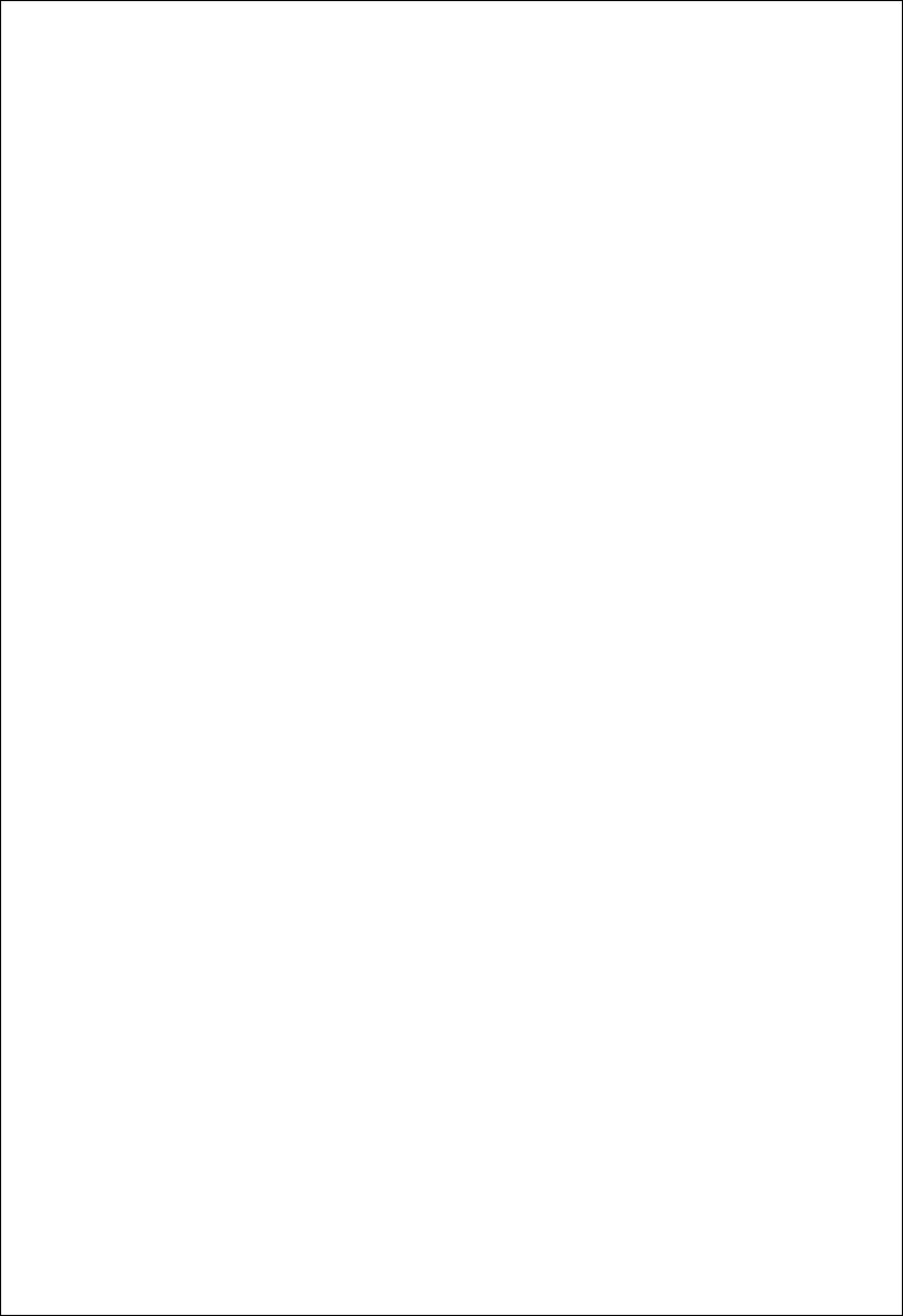 ………………………………………………………………………………………………………………………………………………………………………………………………………………………………………………………………………………………………………………………………………………………………………………………………………………………………………………………………………………………………………………………………………………………………………………………………………………………………………………………………………………………………………………………………………………………………………………………………………………………………………………………………………………………………………………………………………………………………………………………………………………………………………………………………………………………………………………………………………………………………………………………………………………………………………………………………………………………………………………………………………………………………………………………………………………………………………………………………………………………………………………………………………………………………………………………………………………………………………………………………………………………………………………………………………………………………………………………………………………………………………………………………………………………………………………………………………………………………………………………………………………………………………………………………………………………………………………………………………………………………………………………………………………………………………………………………………………………………………………………………………………………………………………………………………………………………………………………………………………………………………………………………………………………………………………………………………………………………………………………………………………………………………………………………………………………………………………………………………………………………………………………………………………………………………………………………………………………………………………………………………………………………………………………………………………………………………………………………………………………………………………………………………………………………………………………………………………………………………………………………………………………………………………………………………………………………………………………………………………………………………………………………………………………………………………………………………………………………………………………………………………………………………………………………………………………………………………………………………………………………………………………………………………………………………………………………………………………………………………………………………………………………………………………………………………………………………………………………………………………………………………………………………………………………………………………………………………………………………………………………………………………………………………………………………………………………………………………………………………………………………………………………………………………………………………………………………………………………………………………………………………………………………………………………………………………………………………………………………………………………………………………………………………………………………………………………………………………………………………………………………………………………………………………………………………………………………………………………………………………………………………………………………………………………………………………………………………………………………………………………………………………………………………………………………………………………………………………………………………………………………………………………………………………………………………………………………………………………………………………………………………CHARAKTERYSTYKA WŁASNA KANDYDATA (WYPEŁNIA OSOBA ZGŁASZANA):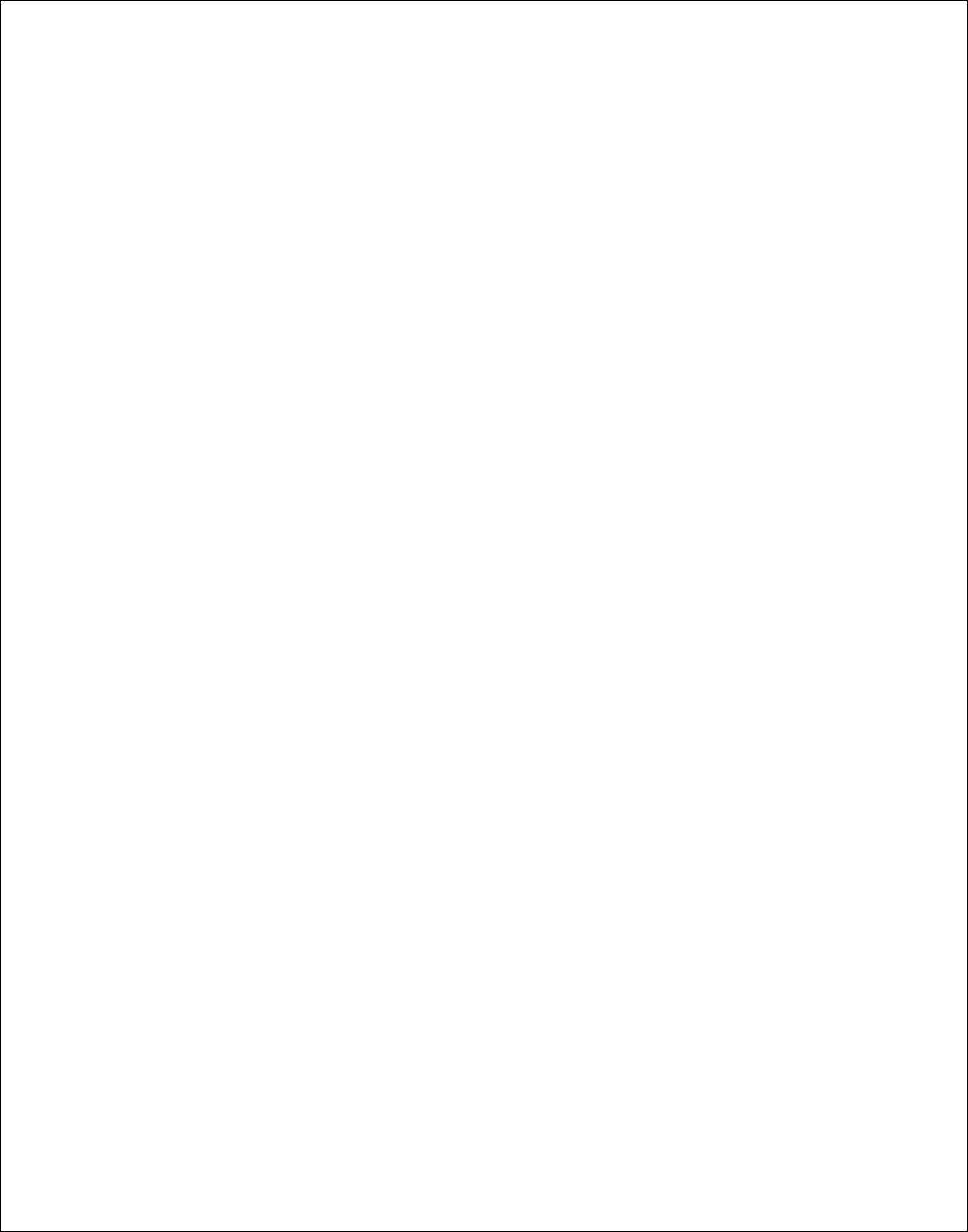 ………………………………………………………………………………………………………………………………………………………………………………………………………………………………………………………………………………………………………………………………………………………………………………………………………………………………………………………………………………………………………………………………………………………………………………………………………………………………………………………………………………………………………………………………………………………………………………………………………………………………………………………………………………………………………………………………………………………………………………………………………………………………………………………………………………………………………………………………………………………………………………………………………………………………………………………………………………………………………………………………………………………………………………………………………………………………………………………………………………………………………………………………………………………………………………………………………………………………………………………………………………………………………………………………………………………………………………………………………………………………………………………………………………………………………………………………………………………………………………………………………………………………………………………………………………………………………………………………………………………………………………………………………………………………………………………………………………………………………………………………………………………………………………………………………………………………………………………………………………………………………………………………………………………………………………………………………………………………………………………………………………………………………………………………………………………………………………………………………………………………………………………………………………………………………………………………………………………………………………………………………………………………………………………………………………………………………………………………………………………………………………………………………………………………………………………………………………………………………………………………………………………………………………………………………………………………………………………………………………………………………………………………………………………………………………………………………………………………………………………………………………………………………………………………………………………………………………………………………………………………………………………………………………………………………………………………………………………………………………………………………………………………………………………………………………………………………………………………………………………………………………………………………………………………………………………………………………………………………………………………………………………………………………………………………………………………………………………………………………………………………………………………………………………………………………………………………………………………………………………………………………………………………………………………………………………………………………………………WYKAZ DOKUMENTÓW/ZAŁĄCZNIKÓW:1. ...................................................................................................................................................................2. ...................................................................................................................................................................3. ...................................................................................................................................................................4. ...................................................................................................................................................................5. ...................................................................................................................................................................Zapoznałam/em się z regulaminem Konkursu i spełniam jego wymagania...............................................................data i własnoręczny podpis kandydata/opiekuna prawnegoWyrażam zgodę na zgłoszenie mojej kandydatury do Ogólnopolskiego Samorządowego Konkursu Nastolatków „Ośmiu Wspaniałych”................................................................data i własnoręczny podpis kandydata/opiekuna prawnegoWyrażam zgodę na przetwarzanie moich danych osobowych na potrzeby Fundacji „Świat na Tak” oraz lokalnych komitetów organizacyjnych Konkursu „Ośmiu Wspaniałych” zgodnie z ustawą z dnia 10 maja 2018r . o ochronie danych osobowych (Dz. U. z 2018 poz.1000)...............................................................data i własnoręczny podpis kandydata/opiekuna prawnego...............................................................data i własnoręczny podpis osoby zgłaszającej...............................................................data i własnoręczny podpis osoby opiniującejKlauzula informacyjna dotycząca przetwarzania danych osobowych na poziomie ogólnopolskimW związku z wejściem w życie 25 maja 2018 roku Rozporządzenia Parlamentu Europejskiego i Rady (UE) 2016/679 z dnia 27 kwietnia 2016 roku w sprawie ochrony osób fizycznych w związku z przetwarzaniem danych osobowych i w sprawie swobodnego przepływu takich danych oraz uchylenia dyrektywy 95/46/WE (ogólne rozporządzenie o ochronie danych), informujemy o zasadach przetwarzania przez nas Twoich danych osobowych.Kto przetwarza dane osobowe?Administratorem danych jest Fundacja „Świat na Tak” z siedzibą w Warszawie przy al. J..Ch. Szucha 27 w Warszawie reprezentowana przez Joannę Fabisiak – Prezes Zarządu Fundacji.Dlaczego przetwarzamy dane osobowe? Dane przetwarzamy na podstawie art. 6 ust. 1 lit a, c, e, f  RODO.na potrzeby Samorządowego Konkursu Nastolatków “Ośmiu Wspaniałych” realiwowanego przez Fundację „Świat na Tak” oraz lokalnych komitetów organizacyjnych Konkursu „Ośmiu Wspaniałych”, z którymi Fundacja podpisała umowę w sprawie przetwarzania Jak długo przechowujemy dane?Dane osobowe przechowujemy przez okres nieokreślonyW zakresie, w jakim podstawą przetwarzania danych jest zgoda, dane będą  przetwarzane do czasu jej wycofania.Zgodę można wycofać w dowolnym momencie poprzez wysłanie maila na adres: fundacja@swiatnatak.pl. Wycofanie zgody nie wpływa na zgodność z prawem przetwarzania dokonanego przed jej wycofaniem.Komu udostępniamy dane?W związku z usługami, jakie podmioty zewnętrzne świadczą na rzecz Fundacji „Świat na Tak”, podmioty te mogą uzyskać dostęp do danych osobowych w zakresie niezbędnym dla realizacji tych usług. Zaliczają się do nich organizacja konkursów oraz gal kończących konkursy.Dane osobowe nie podlegają automatycznemu przetwarzaniu, np. profilowaniu.Dane osobowe nie będą udostępniane poza granice Unii Europejskiej ani Europejskiego Obszaru Gospodarczego.

      5.   Jakie masz prawa?Masz prawo do żądania od Administratora:dostępu do Twoich danych osobowych;sprostowania;usunięcia;ograniczenia przetwarzania;wniesienia sprzeciwu wobec przetwarzania;przenoszenia danych;cofnięcia zgody na przetwarzanie, o ile była ona podstawąwniesienia skargi do organu nadzorczego (Prezesa Urzędu Ochrony Danych Osobowych).Jak możesz się z nami skontaktować?W sprawach dotyczących danych osobowych można skontaktować się wysyłając wiadomość na adres e-mail: fundacja@swiatnatak.pl lub listownie na adres: Fundacja „Świat na Tak” al. J. Ch. Szucha 27, 00-528 Warszawa................................................................data i własnoręczny podpis kandydata/opiekuna prawnego...............................................................data i własnoręczny podpis osoby zgłaszającej...............................................................data i własnoręczny podpis osoby opiniującejImię i Nazwisko kandydata:Adres e-mail kandydata:Telefon:Wiek:Miasto/Powiat/Gmina:Szkoła i klasa do której uczęszcza kandydat: Okres działalności wolontarystycznej kandydata: Informacja o tym, czy kandydat brał udział w poprzednich edycjach Konkursu „Ośmiu Wspaniałych”, jeśli tak to w jakiej: Informacja o tym, czy kandydat brał udział w poprzednich edycjach Konkursu „Ośmiu Wspaniałych”, jeśli tak to w jakiej: Imię i nazwisko:Telefon kontaktowy:Adres e-mail zgłaszającego:Imię i nazwisko:Instytucja:Telefon kontaktowy:Adres e-mail zgłaszającego: